	                     Пятый созыв                                               	                                                       Двадцать девятое заседание       В соответствии со ст.35 Регламента Совета городского округа город Октябрьский Республики Башкортостан, Совет городского округа город Октябрьский Республики БашкортостанР Е Ш И Л:Включить в повестку дня двадцать девятого заседания Совета городского округа город Октябрьский Республики Башкортостан пятого созыва следующие вопросы:Председатель Совета городского округа           		                    		                  А.А. Имангуловг. Октябрьский 27 октября 2022 года№ 322       БашЉортостан республиКаhы                  ОКТЯБРЬСКИЙ ЉАЛАhЫ                    Љала округы Советы452620, Октябрьский ҡалаhы,Чапаев урамы, 23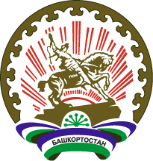 Республика БашкортостанСОВЕТ ГОРОДСКОГО ОКРУГАГОРОД ОКТЯБРЬСКИЙ452620, город Октябрьский, улица Чапаева, 23                    Љарар                          РешениеО повестке дня двадцать девятого заседания Совета городского округа город Октябрьский Республики Башкортостан пятого созываО повестке дня двадцать девятого заседания Совета городского округа город Октябрьский Республики Башкортостан пятого созываО повестке дня двадцать девятого заседания Совета городского округа город Октябрьский Республики Башкортостан пятого созываО повестке дня двадцать девятого заседания Совета городского округа город Октябрьский Республики Башкортостан пятого созываО повестке дня двадцать девятого заседания Совета городского округа город Октябрьский Республики Башкортостан пятого созываО внесении изменения в Правила размещения и эксплуатации средств наружной рекламы на территории городского округа город Октябрьский Республики Башкортостан, утвержденные решением Совета городского округа город Октябрьский Республики Башкортостан от 27 марта 2014 года № 299Докладчик: Черкашнев М.А.- первый заместитель главы администрацииО внесении изменений в Положение о проведении торгов на право заключения договора на установку и эксплуатацию рекламной конструкции на территории городского округа город Октябрьский Республики Башкортостан, утвержденное решением Совета городского округа город Октябрьский Республики Башкортостан от 25 марта 2021 года №93Докладчик: Черкашнев М.А.- первый заместитель главы администрацииО внесении изменений в Прогнозный план (программу) приватизации муниципального имущества городского округа город Октябрьский Республики Башкортостан на 2022 годДокладчик: Черкашнев М.А.- первый заместитель главы администрацииОб утверждении тарифов на платные услуги, оказываемые муниципальным унитарным предприятием «Спортивно-оздоровительный комплекс «Спартак» городского округа город Октябрьский Республики БашкортостанДокладчик: Латыпов О.Р. - заместитель главы администрацииОб утверждении тарифов на услуги, предоставляемые учреждениями культуры городского округа город Октябрьский Республики БашкортостанДокладчик: Латыпов О.Р. - заместитель главы администрацииО внесении изменений в структуру администрации городского округа город Октябрьский Республики Башкортостан, утвержденную решением Совета городского округа город Октябрьский Республики Башкортостан от 23.12.2021 № 214Докладчик: Пальчинский А.Е. – управляющий делами администрации О привлечении к ответственности депутата Совета городского округа город Октябрьский Республики Башкортостан Занеги Вадима СергеевичаДокладчик: Нургалеев Ф.В.- секретарь Совета городского округаО привлечении к ответственности депутата Совета городского округа город Октябрьский Республики Башкортостан Мифтахова Рината ГарифовичаДокладчик: Нургалеев Ф.В.- секретарь Совета городского округаО привлечении к ответственности депутата Совета городского округа город Октябрьский Республики Башкортостан Хамитова Айдара НаиловичаДокладчик: Нургалеев Ф.В.- секретарь Совета городского округаО привлечении к ответственности депутата Совета городского округа город Октябрьский Республики Башкортостан Шайхлисламова Радика ШагитовичаДокладчик: Нургалеев Ф.В.- секретарь Совета городского округа